PONEDELJEK, 16. 3. 2020Fun time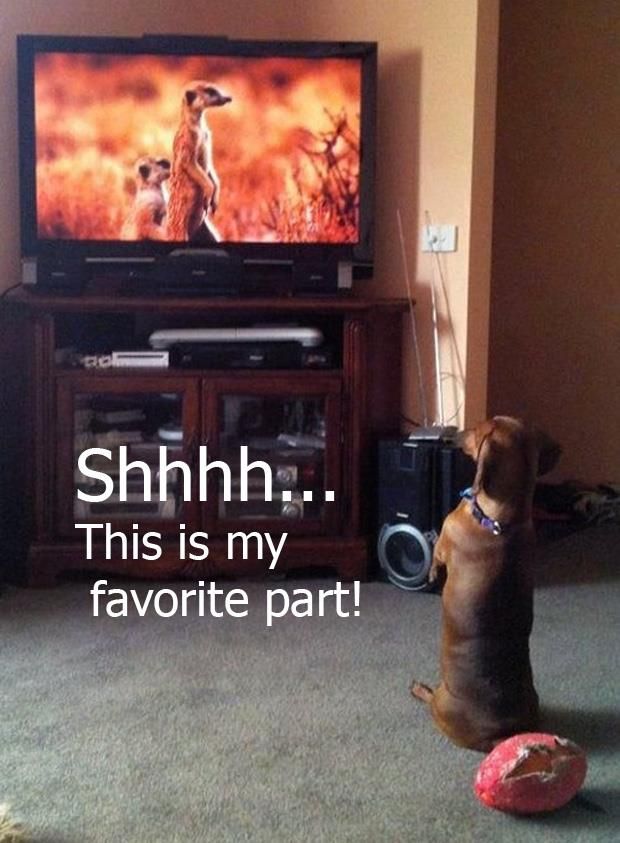 Oglej si posnetek:https://www.youtube.com/watch?v=PT1-mDlVyaIUstno odgovori na vprašanja (JA  PO ANGLEŠKO )What is rule number one?What is rule number five?What is rule number six? Is that important for you? Why … »because« …What is rule number 9? Can you remember any more rules? What are they?Se spomniš še kakšnega pravila? Katerega?Let's practise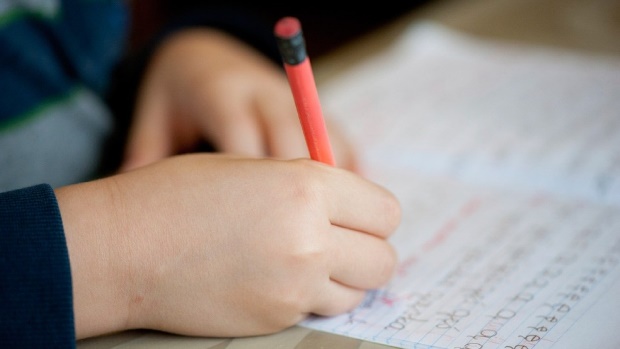 Učbenik (česar še nisi v šoli  vaje rešuj v zvezek)Naslov v zvezku: Exercise (16th March)Book pg. 39/ ex. 2Book pg. 41/ ex. 1. bBook pg. 41/ ex. 1. bBook pg. 46/ ex. 1. a                     ex. 2 (zapiši nekaj povedi v zvezek-glej primer v oblačku)Odpri evedež in rešuj interaktivne vaje (poglavje 3 – My town)Navodila za nalogo do petka 20. 3., ki mi jo boš poslal/-a na elektronski naslov (petra.zitko@guest.arnes.si)Opiši svoj običajni dan doma. Vključi uro in dejavnosti, ki si jih počel/-a. Besedilo mora biti napisano v angleškem jeziku. Lahko vključiš tudi kakšno sliko. Številke (uro) piši z besedo.Npr. I get up at eight o'clock.Veselim se tvoje pošte. Hvala mamici in očiju, da ti bosta pri tem pomagala. V primeru drugih vprašanj v zvezi z delom doma, mi lahko kadarkoli pišeš.Your teacherNavodila za nalogo do petka 20. 3., ki mi jo boš poslal/-a na elektronski naslov (petra.zitko@guest.arnes.si)Opiši svoj običajni dan doma. Vključi uro in dejavnosti, ki si jih počel/-a. Besedilo mora biti napisano v angleškem jeziku. Lahko vključiš tudi kakšno sliko. Številke (uro) piši z besedo.Npr. I get up at eight o'clock.Veselim se tvoje pošte. Hvala mamici in očiju, da ti bosta pri tem pomagala. V primeru drugih vprašanj v zvezi z delom doma, mi lahko kadarkoli pišeš.Your teacher